MINI LECTURAS DE TAREALectura para la casa Instrucciones: Tira un dado y lee la oración que te toque. Sigue tirando el dado hasta que hayas leído cada oración tres veces durante la semana. Cada vez que leas una oración, colorea una de sus Caritas. Cuando termines de leer colorea el dibujo.Lectura para la casa Instrucciones: Tira un dado y lee la oración que te toque. Sigue tirando el dado hasta que hayas leído cada oración tres veces durante la semana. Cada vez que leas una oración, colorea una de sus Caritas. Cuando termines de leer colorea el dibujo.Lectura para la casa Instrucciones: Tira un dado y lee la oración que te toque. Sigue tirando el dado hasta que hayas leído cada oración tres veces durante la semana. Cada vez que leas una oración, colorea una de sus Caritas. Cuando termines de leer colorea el dibujo.Lectura para la casa Instrucciones: Tira un dado y lee la oración que te toque. Sigue tirando el dado hasta que hayas leído cada oración tres veces durante la semana. Cada vez que leas una oración, colorea una de sus Caritas. Cuando termines de leer colorea el dibujo.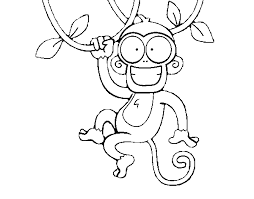 1) mojo mi ojo.2) un mono enano.3) una lana lila.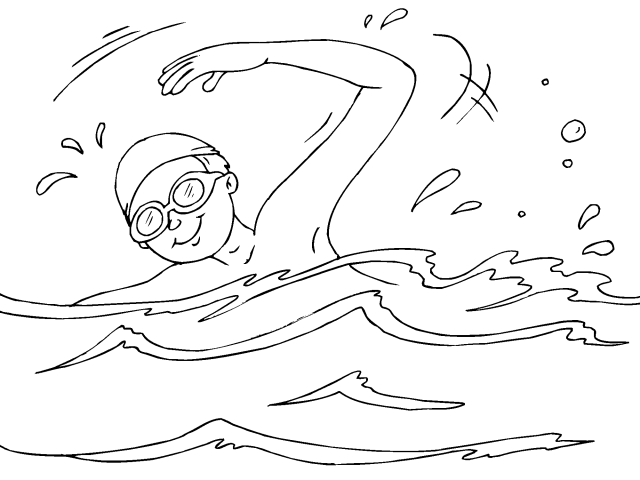 4) el aro en la oreja.5) un limón maduro.6) nado en el mar.